This page is intentionally left blankDate: May 2023	Version: 4Reviewer listApprovalsRevision historyThis Plan will be reviewed and updated annually with the next review date scheduled for May 2024.CONTENTS1.	INTRODUCTION1.1 	Winter Service Plan for 2018/2027 gives details of the means by which Medway Council intends to achieve the standards identified in the Medway Council’s Winter Service Policy.2.	THE CLIENT/CONTRACTOR RELATIONSHIP2.1 	The following table shows which aspects are the responsibility of either the client or the contractor.3.	PREAMBLE TO WINTER SERVICE3.1	Winter Service Season3.1.1 	The Medway Council operational Winter Service periods runs in line with that issued by Kent County Council from mid-October to mid-April each year.3.2	Winter Service Contract3.2.1	Winter Service activities will be undertaken using the Term Maintenance Contract based on the Winter Service Policy and Winter Service Plan for the current year. The Contractor is VolkerHighways.3.3	Proposed Amendments to Salting Route Network3.3.1	Any amendments to the salting route network proposed by the Medway Winter Service Engineer (MWSE) must be approved by the Head of Highways.3.4	Proposed Amendments to Contractor Arrangements3.4.1	The Contractor must seek approval from the Head of Highways for any proposed amendments to their arrangements in relation to depots, vehicles, labour, salt and precautionary salting route design.3.5	Salting/Snow Clearance Action Report – Contractors Self-Certification Form3.5.1	A copy of the contractor’s self-certification form is shown in Appendix A. The Winter Service Contractor (WSC) shall complete and return copies of these to the Medway Winter Service Engineer (MWSE) within 24 hours of completion of the instruction action during the operation Winter Service period.3.6	Salt Purchase and Ownership3.6.1	Salt will be purchased in accordance with BS 3247:1991 and stored by the Contractor as described in the Winter Service Contract.  The Contractor will own the salt until such time as it is used in accordance with the Term Maintenance Contract.3.7	Salt Storage3.7.1	Salt shall be stored in a purpose made salt barn.3.8	Salt Quantities3.8.1	At the start of the winter service season our Term Maintenance Contractor will have 4,000 tonnes of salt in stock in their Medway depot. The minimum quantity of salt to be maintained is 3,400 tonnes. National guidance to local authorities suggests a resilience benchmark of 12 days/48 runs i.e. the authority would be able to continuously salt its minimum winter network during its core winter period for 12 days. The level of salt in stock ensures that this number of runs can be carried out.3.9	Salt Supply Arrangements3.9.1	The Winter Service contractor is required to:-Ensure that the minimum quantity of salt is available at all times.Identify, in advance sources of additional salt that will be available at short notice in the event of heavy usage.3.10	Monitoring by Medway Winter Service Engineer (MWSE)3.10.1	The MWSE will:-Monitor the rate of salt usageEnsure that the minimum salt quantity is available at all times.Ensure that suitable arrangements for further supplies of salt are in place to maintain the minimum quantity.3.11	Actual Spread Rates for Salt3.11.1	Before the winter period all vehicles are required to have calibration tests carried out to ensure that the spreaders conform to specification. Copies of the certificates of conformity are to be passed to the MWSE. Spot checks can be also be carried out at any time at the discretion of the MWSE.3.12	Plant3.12.1	Plant used for Winter Service will be controlled and maintained by the Contractor as described in the Term Maintenance Contract.  The plant may be dedicated entirely to Winter Service, but economies should be made where possible with the use of dual purpose vehicles with demountable bodies available for routine maintenance work when not spreading salt.  All salt spreaders will conform to BS 1622 / BS 3247 be speed related and be equipped to treat with a pre-wet system.3.13	Depot3.13.1	The depot used for Winter Service will be controlled and maintained by the Contractor as described in the Highways Infrastructure Contract (HIC).3.14	Labour/Drivers3.14.1	Labour/Drivers will be provided and controlled by the contractor as described in Series 7800 of the Highways Infrastructure Contract (HIC).4.	WEATHER INFORMATION4.1	Duty Winter Service Officers and Call-out Engineers4.1.1	County Duty Winter Maintenance Officers (CDWMOs) are on duty 24 hours a day, for periods of one week on a rota basis, throughout the operational Winter Service period.  The CDWMO is responsible for receiving forecasts, monitoring the weather situation, and the compilation and dissemination of the Kent Road Weather Forecasts.Medway Winter Services Engineers (MWSE) are on duty 24 hours a day, for periods of one week on a rota basis, throughout the operational Winter Service period.  The (MWSE) is responsible for receiving the Kent Road Weather Forecast from Kent County Council and passing the instructed action on to the Winter Service Contractor.The MWSE will decide if the Kent Road Weather Forecast received is the most appropriate action and pass any amended action on to the Winter Service Contractor and the MCE.4.2	Meteorological Office Weather Forecasts.4.2.1	During the operational Winter Service season, the Kent County Council will obtain detailed weather forecasts from RoadMaster using the company service which is specifically designed to cover Winter Service activities by highway authorities.  The service provides:-Detailed 24-hour weather forecast for KentTwice daily forecasts for KentRoad surface temperature forecasts of specific sites in Kent used to predict temperatures on all thermally mapped roads24-hour consultancy service by telephoneRadar images4.3	Kent Road Weather Forecasts4.3.1	At 14:00hrs every day during the Winter Service period the CDWMO will compile the Kent Road Weather Forecast.  This will contain information received about predicted weather conditions together with the suggested instructed action, if any, to be taken in respect of precautionary salting on primary routes for the following 24 hours.  Information will consist of the following:Salting – Suggested action – As detailed in Appendix CForecast summary for following 48 hoursForecast summary for next 3-5 daysExpected overnight minimum temperaturesRoad hazards and warnings of severe weather4.4	Dissemination of the Kent Road Weather Forecast and Instructed Action4.4.1	The CDWMO will disseminate the Kent Road Weather Forecast and suggested action (including no action decisions) to the MWSE and MCE at 14:00hrs every day during the operational Winter Service period.  This will be by email and the RoadMaster website. Out of office hours (including weekends and public holidays) the Kent Road Weather Forecast and suggested action will be available by email and the RoadMaster website. The CDWMO may revise the Kent Road Weather Forecast and suggested action at 18:00hrs following the evening forecast update from RoadMaster. In addition, emergency advice may be issued by the CDWMO at anytime.4.4.2	Out of office hours the MWSE will make arrangements for the MCE to receive the Kent Road Weather Forecasts and any updates at home.4.5	Out of Hours updates to Instructed Action4.5.1	If there is an out of hours change to the Kent Road Weather Forecast and Instructed Action the MWSE is contacted by telephone and then the MWSE, VolkerHighways Winter Supervisor and MCE are sent an e-mail update. The RoadMaster website and voice recorded message system is also updated with the updated instructed action.4.6	Unexpected Weather Conditions4.6.1	At the request of the Home Office, the Meteorological Office is now providing a national warning service for severe weather emergencies.  The MWSE receives this information via the Medway Emergency Planning Unit.  In the context of Winter Service activities the service will advise of strong winds, snow, widespread ice and rapid thaws.4.7	Weather Information Systems4.7.1	The Kent County Council will utilise the forecasts and weather station data software computer package ‘Navigator” provided by Vaisala Ltd to enable an exchange of weather related data and information to take place between RoadMaster, the Kent weather stations, the CDWMO and MWSE.4.8	Road Weather Stations4.8.1	One road weather station exists in Medway, which is located on the verge on the North side of the A289 Hasted Road (Wainscott Northern Bypass) approximately 100 metres West of Stone Horse Lane. A second weather station is located in the Western verge on Hoath Way, Hempstead at the interchange with the M2. Although data is collected from the station it is not used for weather predictions.Thermal MappingThermal mapping has been carried out in Medway and this information is used by Kent County Council in preparation of the winter salting action.5.	PRECAUTIONARY SALTING5.1	Precautionary Salting Route Categories5.1.1	There are three categories of precautionary salting routes, which will be salted during the operational Winter Service period. (A map showing Primary and Secondary Routes can be found on the following link: Salting Route Map	These are as follows:-Primary Routes	Routes devised from roads or sections of road, which require precautionary salting on a routine basis as a result of current policy standards. These include the busiest roads, which consist of “A” and “B” Class roads, those, which lie on a bus route, and other roads, which carry over 440 vehicles in the morning peak hour. Also included are the main High Streets of Chatham, Gillingham, and Rochester.Secondary Routes	Routes devised from roads or sections of road, which lie beyond those included into primary routes that will require precautionary salting under severe weather conditions. These include roads that carry medium amounts of traffic, which lead into or cut through large housing and industrial estates and reduce the distance vehicles have to travel before reaching a Primary Salting Route.Third Tier RoutesRoutes devised from roads or sections of road, which lie beyond those included into primary or secondary routes that will require precautionary salting under extreme weather conditions, usually a snow or ice emergency. These include quieter roads, which are mainly located within housing estates to further reduce the distance vehicles have to travel before reaching a Primary or Secondary salting Route. Quieter roads such as Cul–de-sacs would not generally be included.Gun Wharf Car ParkThe main administration building car park is treated by the Norse Caretaker Team.Footway and Cycleway SaltingNo footway or cycleway shall be specifically designated as routes for normal precautionary salting. When deemed necessary, priority is to be given to footways where there are high pedestrian volumes. Footways listed in appendix D will be instructed to be precautionary salted under a separate instruction.It is the responsibility of the MWSE to ensure that only those roads eligible, according to current policy, are included in the precautionary salting routes.5.2	Instructions for Precautionary Salting on Primary Routes5.2.1	Instructions for Precautionary Salting on Primary Routes will be issued by the CDWMO, by means of daily Kent Road Weather Forecasts.  Decisions taken by the CDWMO relating to precautionary salting may be based on information only known by that officer and not necessarily available to the MWMO.  The instructions should, in the majority of cases be accepted and passed to the Contractor with the MWSO using their discretion only rarely.5.3	Instructions for Salting on Secondary and Third Tier Salting Routes5.3.1	The CDWMO will not give salting instruction advice relating to secondary and third tier routes unless an ice or snow emergency has been declared.  If, however, weather conditions are predicted to be particularly hazardous the CDWMO may refer to the short-term risk of ice forming on roads beyond primary routes in the daily forecast.  Instructions for salting on secondary routes and in extreme cases third tier routes will be then issued by the MWME as appropriate.5.3.2	Salting on secondary routes shall only take place when primary routes have been treated satisfactorily and when the road surface temperatures are below zero for ten or more continuous hours and there is the potential hazard identified e.g. hoar frost, ice etc. During a snow event it is the MCE discretion, although priority would be on clearing / maintain the Primary network.5.4	Precautionary Salting Route Coverage5.4.1	Where long lengths of a road meet the criteria for precautionary salting, but shorter lengths do not, then the whole road network should be salted in order to maintain continuity.  The MWSE must check that coverage is contiguous at boundaries.  The MWSE should ensure consistency of salting routes at the boundary of the area with adjacent highway authorities.5.5	Planning of Precautionary Salting RoutesThe operational planning of individual precautionary salting routes to cover the specified roads is the responsibility of the contractor and these must have the approval of the Head of Highways. Routes shall be designed so that the treatment time (the time taken from leaving the salt loading area through to completion of treatment of the route) at salt spread rates of 10 or 20g/sq.m is no longer than 2 hours.  The start time for each route must be such that salting will be completed between the times given in the instructions.  If instructions are issued for salting at 40g/sq.m, and only if the relevant salting vehicle cannot complete the route at 40g/sq.m in one run, then that route may be covered in two runs provided that the first run covers the whole route at 20g/sq.m between the times given in the instructions.  Salting at 40g/sq.m is generally only necessary when snow has settled on the carriageway.  All lanes of single carriageways must be salted in one pass. 5.5.2	All parts of the carriageway on roundabouts and other complicated junctions shall be salted.6.	 EMERGENCY SALTING6.1	Emergency Salting Response Time.6.1.1	Where emergency salting is required the response time (the time taken from the Contractor receiving the instruction to salt until commencement of salting) is a maximum of 1 hour. 6.2	Emergency Spot Salting or Post Salting on roads.6.2.1	Where emergency salting is required at one or more isolated locations, MWSE or MCE will issue detailed instructions for spot salting or post salting according to the exact nature of the problem.  If the Contractor is fully committed on normal precautionary salting routes then spot salting or post salting on other roads will not take place until the relevant resources become available.6.2.2	MWSE or MCE will normally respond to requests from Kent Fire Brigade to salt areas of the carriageway that are wet, as a result of fire fighting activities, when ice is subsequently expected to form.6.2.3	Discretion is given to the MWSE or MCE as to whether spot salting is carried out following a request from Kent Police.  If time permits investigations should take place to determine the authenticity of the report and the full extent of any icing of the road surface.  Further consideration should be given before ordering spot salting on roads not on primary salting routes.6.2.4	Requests from Water Companies to salt roads following burst mains should also be treated with discretion.  Every effort shall be made by the MWSE or MCE to agree recovery of costs before spot salting is sanctioned.6.2.5	Emergency Spot Salting and Post Salting will be recorded on the Highway Spot Salting Gritting Request Form (Winter Service Policy - Appendix 2)7.	SNOW CLEARANCE
 Instructions for Snow Clearance
Snow clearance instructions will be issued by the MWSE when the depth of lying snow exceeds 50mm.  Instructions for fitting and removal of snow ploughs to precautionary salting vehicles will be issued by the MWSE.
 Snow Clearance by Ploughing
During prolonged falls of snow, ploughing should be frequent enough, where resources permit, to prevent a significant depth of snow from accumulating.  Appendix B gives details of the methods to be used for snow clearance on carriageways.  A 50mm minimum depth of snow must be left after ploughing to avoid damage to road studs and the road surface.  Care must be taken when ploughing in roads that have been traffic calmed as speed cushions and the like are not indicated by means of signs and are normally 75mm in height.7.3	Agricultural Snow Ploughs7.3.1	The MWSE has identified farmers located in the more rural areas who have items of plant, which can be fitted with snow ploughs for use on roads not covered by precautionary salting routes. Snow ploughs have been provided to suitable operators and are maintained by Medway Council.  Such plant operators must contact Medway Council when they observe snow depths in excess of 50mm, in order to seek instructions to proceed with snow clearance.7.3.2	The MWSE shall arrange for routine servicing, repairs and modifications to be carried out to agricultural snow ploughs during the summer months.  Snow plough operators are responsible for monitoring the condition of their ploughs and should report any faults immediately to the MWSE.7.3.3	The employment of these farmers/contractors will be managed by Volkerhighways.7.4	Snow Clearance using Loading Shovels7.4.1	Loading shovels and other excavating plant are a practical solution to snow clearance.  All plant used for snow clearance activities shall have the teeth removed from their buckets or blades.  A 50mm minimum depth of snow must be left after clearance by loading shovels and excavating equipment to avoid damage to road studs, traffic calming measures and the road surface, with the remaining snow being treated by salting.7.5	Salting after Snow Clearance7.5.1	If carriageways or footways have not been salted during snow clearance operations then the MWSE should decide for salting to take place as soon as practicable afterwards.  Further salting may be necessary to melt residual snow and ice or to prevent ice reforming.8.	SEVERE WEATHER CONDITIONS8.1	Persistent Ice on Minor Roads8.1.1	Local instructions will be issued directly to the contractor by the MWSE to deal with persistent ice on minor roads not included within precautionary salting routes.  The MWSE will decide a course of action and costs shall be recorded separately.8.2	Ice Emergencies8.2.1	During longer periods of severe and persistent icing, the Head of Highways will declare an ice emergency covering all of the Area. (Out of office hours it may be necessary, due to worsening conditions, for the MWSE to declare a snow emergency prior to making contact with the Head of Highways) Pre-planned salting or emergency salting on routes shall be carried out in the following Priority order: Medway Council’s Resilience Network (See map on Link: Resilience Network Plan"A" class roads "B" class roadsRegular Service Bus Routes All other roads covered by precautionary salting routes One link to other urban centres, villages and hamlets with priority given to bus routesLinks to hospitals and police, fire and ambulance stations Residential roads not on the precautionary salting routes but where there is only one access via a steep hill and serving more than 300 properties.Other routes as and when resources permitThe costs incurred during an ice emergency will be recorded separately.8.3	Snow Emergencies8.3.1	In the event of heavy snowfalls the Head of Highways will declare a snow emergency covering all of the area.  (Out of office hours it may be necessary, due to worsening conditions, for the MWSE to declare a snow emergency prior to making contact with the Head of Highways). 	Snow clearance and emergency salting on routes shall be carried out in the following Priority order: Medway Council’s Resilience Network (See map on Link: Resilience Network Plan"A" class roads "B" class roadsRegular Service Bus Routes All other roads covered by precautionary salting routes One link to other urban centres, villages and hamlets with priority given to bus routesLinks to hospitals and police, fire and ambulance stationsResidential roads not on the precautionary salting routes but where there 	is only one access via a steep hill and serving more than 300 properties.Other routes as and when resources permit	The costs incurred during a snow emergency should be recorded separately.8.4	Local Control Centre8.4.1	During a snow or ice emergency the MWSE may set up a local control centre at the Contractor’s Depot.  The Head of Highways shall ensure that shift working during and outside normal working hours will be in force.  The MWSE may issue snow clearance instructions directly to the Winter Service contractor, farmers and other operators under agreement with agricultural snow ploughs or loading shovels.  The MWSE will receive information from, and supply information to, members of the public, etc., and the Local control centre.  The MWSE will maintain close contact with parish councils and other similar local bodies who can provide information and other assistance during an emergency.Ice/Snow Emergency ReportDuring a snow or ice emergency the MWSE will provide a weekly report to the Head of Highways. This will detail expenditure for the previous 7 days and the total amount spent to date. A final report shall be submitted once the total expenditure is known.8.6	Outside Assistance8.6.1	In the severest weather, where insufficient resources are available within Medway, the MWSE will liaise with the Highways England and neighbouring authorities to endeavour to obtain outside assistance.8.7	Additional Resources8.7.1	The Winter Service contractor shall identify, in advance, sources of additional snow clearance plant, which will be available for hire, during snow emergencies.  Such plant should be well distributed, particularly in rural areas.8.7.2	This shall not apply to the services provided by the Street Cleansing Section and the Greenspaces Section of the Council or their contractors who during times of snow or ice emergency are employed on snow clearance and hand salting duties. All labour and plant provided by the Street Cleansing Section and the Greenspaces Section or their contractors will be instructed and monitored directly by the MWSE to follow an agreed pre-planned programme of snow clearance and hand salting duties.9.	SALT BINS9.1	Location of Salt BinsIn hazardous locations salt obtained from roadside salt bins can be used by local residents or passing motorists to treat dangerous ice and snow on the public highway. Such hazardous locations are only likely to occur on steep gradients, at sharp corners or approaches to level crossings, particularly where there is poor surface water drainage.Salt bins are assessed and topped up with rock salt before the start of each winter season. Any damaged salt bins identified during the assessment will be replaced with a new salt bin. During a winter emergency empty bins are refilled on masse as soon as resources permit by the contractor and on instruction by the MWSE. Salt bins should generally be yellow in colour and labelled “Salt bin supplied by Medway Council. Salt for road use only”. A map showing locations of all current salt bins can be found on the following link: Salt Bin Map	Under no circumstances should salt be left on the roadside in open piles.9.2	New Salt BinsIn certain circumstances new salt bins may be provided as instructed by the MWSE and subsequently maintained and filled by the Winter Service contractor. These should only be at identified hazardous locations and subject to the assessment criteria on the form in Appendix 1 of the Winter Service Policy.10.	PRE-WINTER ACTIVITIES10.1	Winter Service Publicity10.1.1	The MWSE will prepare press releases as necessary and other publicity material highlighting various aspects of Winter Service in Medway. Such publicity will normally be issued near the start of the Winter Service season but later updates may be given.Briefing Meetings
The Head of Highways will hold a briefing meeting with the MWSE to ensure that all preparations have been made for the forthcoming winter. This Briefing Meeting will normally be scheduled to take place no later than 8 weeks prior to the start of the Winter Service Period.10.3	Training for Staff10.3.1	Training sessions for staff will be arranged for September where information behind the Kent Road Weather Forecasts and other factors that affect the MCE’s decision making process will be discussed.  Guidance will also be given regarding the MWSE’s role in supervising the Winter Service contract.10.4	Autumn Parade10.4.1	The MWSE will instruct the contractor to hold an autumn parade during the second week of October.  The MWSE will give the contractor seven days notice of the date of the autumn parade in all cases.  During the parade the contractor shall demonstrate to the satisfaction of the MWSE that the following requirements have been met: -The necessary salting and snow clearance plant is available, fit for use and located at the appropriate depotAll operators of spreading equipment have been trained and assessed and are in possession of the “Winter Maintenance Operators Qualification” awarded by the City and Guilds institute .They are available and familiar with the area in which they operateThe required quantities of salt are stockpiled, and storage arrangements are satisfactoryThat the weighbridge is working correctlyThe sources of additional plant have been identified for possible use in a snow emergencyThe sources of additional salt have been identified in the event of stockpile shortagesThat all vehicles are fitted with trackers and telemetry as requiredAll supervisors and driver have mobile phones That all precautionary salting routes have been run with the assigned salting vehicle and assigned driver, but without loading salt, to ensure suitability of the vehicle and that response times and treatment times can be met.Ensure that suitable arrangements are in place with the agricultural snow plough operators, and establish if any repairs are required to the Council’s snow ploughs and fittings.10.4.2	The MWSE shall certify that the contractor has met the above requirements.Contact Arrangements
The MWSE shall exchange with Kent County Council details of the staff contact arrangements for Winter Service purposes as required. These shall include details of contacts during and outside of normal working hours.Snow WardensMedway Council promote a volunteer service to become a Snow Warden. Previous snow wardens will be contacted prior to the winter season to confirm continuation of the volunteer service and to replace resources as required.11.	MAINTENANCE AFTER SEVERE WEATHER11.1	Deterioration of Carriageway Structure11.1.1	Severe weather can lead to the deterioration of the road surface and substructure due to frost damage.  The Head of Highways will arrange for highway inspections to identify locations where frost damage has occurred.  Any necessary repairs should be undertaken as soon as possible.  Costs for this work should be attributed to the ice/snow emergency.11.2	Removal of Winter Debris11.2.1	Following an ice or snow emergency the Head of Highways may instruct that roads be swept to ensure the removal of loose material arising out of snow clearing activities.  Blocked gullies and drains should also be cleaned as necessary.  Costs for this work should also be attributed to the ice/snow emergency.12.	WINTER SERVICE FINANCE ARRANGEMENTS12.1	Budgets and Payment of Accounts12.1.1	A separate Winter Service budget is held by the Head of Highways.12.1.2	The MWSE in consultation with the Head of Highways will settle accounts on behalf of Medway Council for all Winter Service activities.13. 	POST SEASON REVIEW13.1	Following the end of the winter period all personnel involved are to attend a debriefing to ensure that their experiences and observations are recorded. This is to be followed by an annual review of the service delivery to agree any improvements that can be made and agree actions to be taken.14.	SUMMARY – CONTROL, CO-ORDINATION AND COMMUNICATION14.1	Control, Co-ordination and Communication14.1.1	Control, co-ordination and communication operate at various levels for the different Winter Service activities.  Details are as follows:-14.2	Head of Highways14.2.1	The Head of Highways is responsible for:Preparing the Winter Service Policy and Plan (see 3.2)Preparing the Winter Service contract documents (see 3.2)Letting and administering the Winter Service contract (see 3.2)Approving amendments to the salting network (see 3.3)Approving amendments to contractors arrangements (see 3.4)Approving roads to be included into precautionary salting routes (see 5.1 & 5.5)Declaring ice emergencies (see 8.2)Declaring snow emergencies (see 8.3)Holding the briefing meetings (see 10.2)Arranging for highway inspections to monitor deterioration directly due to severe weather and removal of debris from roads, gullies and drains as necessary (see 11.1 &11.2)14.3	Medway Winter Service Engineer (MWSE)14.3.1	The Medway Winter Service Engineer is responsible for:Monitoring contractor’s performance (see 3.5)Supplying completed salting/snow clearance action reports/contractor’s self-certification forms to the Head of Highways (see 3.5)Monitoring salt usage, salt stocks and arrangements for further supply of salt (see 3.10)Issuing instructions for snow clearance (see 7.1)Approving action with regard to persistent ice on minor routes (see 8.1)Manning location control centre during ice or snow emergencies (see 8.2, 8.3 & 8.4)Issuing instructions for ice emergencies (see 8.2)Issuing instructions for snow emergencies (see 8.3)Reporting to Head of Highways with expenditure details on a regular basis during ice or snow emergencies (see 8.5)Instructing and monitoring services provided by Street Cleansing and Greenspaces (see 8.7).Preparing Winter Service press releases and publicity (see 10.1)Arranging training for staff (see 10.3)Organising autumn parades (see 10.4)Supplying details of contact arrangements (see 10.5)14.4	Medway Call-out Engineer (MCE)14.4.1	The Medway Call-out Engineer is responsible for:Receiving forecasts from Kent County Council and monitoring the weather situation (see 4.1)Issuing instructions for action (see 4.3 & 4.4)Receiving Kent Road Weather Forecasts (see 4.4)Issuing instructions for spot salting and post salting (see 6.1,& 6.2)Issuing instructions for emergency salting (see 6.1)14.5	Winter Service Contractor14.5.1	In additional to carrying out inspections in accordance with the contract, the Winter Service contractor is responsible for:Making arrangements for purchase supply and storage of salt (see 3.8, 3.9)Making arrangements to receive the instructions for action from the MWSE and MCE (see 4.4 & 4.5)Operational planning of precautionary salting routes (see 5.5)Identifying sources of additional resources (see 8.7)Undertaking Autumn Parades (see 10.4)Supplying completed Salting/Snow Clearance Action Report – Contractors Self Certification Form to MWSE (see 3.5). Agricultural Snow Plough, Operators14.6.1	Operators of agricultural snow ploughs are employed by VolkerHighways and are responsible for seeking instructions from the MWSE in the event or snowfalls together with monitoring the condition of their snow ploughs.
Medway Helpline
The Medway Helpline (01634 304400) is the first point of contact for emergencies affecting the highway outside of normal working hours and holds a list of the emergency contact numbers for Winter Service purposes, including MWSE and MCE.Information and Publicity During Ice or Snow Emergencies 
14.8.1	Liaison with the news media, particularly local radio stations will be maintained by the Council’s media team during ice or snow emergencies in liaison with the Head of Highways.Information through the media and the council’s web site will be maintained showing what routes are being treated along with a list of car parks that are expected to be open for use.Liaison with the Emergency Planning Team, Education Department, Safer Communities, Customer First and other interested sections will be maintained by the Head of Highways with the issue of regular situation updates.Information issued through the Medway Council web site and the media will encourage self-help by the general public by clearance of snow and ice from footways.APPENDIX ASalting/Snow Clearance Action Report Contractors Self Certification FormForm WM1WINTER MAINTENANCEAPPENDIX BSNOW CLEARANCE ON CARRIAGEWAYS USING SNOW PLOUGHSGeneralH.1	As far as it is practical in the conditions, snow clearance operations on carriageways should follow the alignment of the underlying traffic lanes, and should avoid weaving and the partial clearance of lanes.Single Carriageway RoadsH.2	When clearing single carriageway roads, particularly those that have more than two lanes, clearance operations must avoid the build up of snow in the centre of the road.Dual 2 Lane Carriageways Without Hard ShouldersH.3	The method of clearance, on both carriageways, should be:-	(1)	Plough the left hand lane to the verge	(2)	Plough the right hand lane to the central reservationThe Use of Snow Ploughs by Farmers/Other ContractorsSome farmers/contractors have been issued with snow ploughs by the Council for the clearance of single carriageway roads in their locality. They have agreed to receive and store a snow plough blade, chassis and fittings and to keep the same available for use by attachment to the farmer’s tractor.The snow ploughs shall remain the property of the Council and the farmer will provide facilities for inspecting repairing and painting the same by employees or agents of the Council at all reasonable times.
The employment of these farmers/contractors will be managed by the Medway Council. When fallen snow has reached a depth of 50mm the farmer/ contractor shall immediately contact the MWSE to obtain authority to commence snow clearance. In the event that a breakdown in communications prevents contact being made with the MWSE the Contractor shall nevertheless commence snow clearance and shall inform the MWSE of the action taken at the earliest Opportunity thereafter.APPENDIX CROUTINE WINTER SERVICE INSTRUCTIONSTime of Issue Routine Winter Service InstructionsG.1	Routine Winter Service instructions will be issued within the format of the Kent Road Weather Forecast between 14:00hrs and 15:00hrs every day during the operational Winter Service period.  If Winter Service instructions are subsequently revised these will be issued with an updated Kent Road Weather Forecast.Format of Routine Winter Service InstructionsG.2	The standard format of routine Winter Service instructions issued within the Kent Road Weather Forecast is given below:	Time Band	Completion Time Between	A	To specified times (earliest 30 minutes before latest)	B	21:30 and 22:00	C	06:30 and 07:00 (05:30 and 06:00 for priority commuter routes)	D	Patrol every 3 hours between the specified timesCommencement Time	E	Commence salting as soon as possible but within 1 hour 30 minutes of the instruction being issued.Action No	Action Required	1	Salt as required (time band D only)	2	Salt at given spread rate in time band specified	3	With snow ploughs fitted salt at given spread rate in time band specified.  (Only plough if the depth of snow exceeds 50mm).	Spread Rate	at specified grams per square metre	Route(s)	All routes, or as specified	Example 	Precautionary salting on all routes at 20g/sq. m with a completion time between 21:30 and 22:00, would be: “B2 20 on all routes”.Time of Issue of Routine Winter Service InstructionsG.3	The standard timings for issue of routine Winter Service instructions are as follows:-	Instructions 	Issued Between	Afternoon (daily)	13:30 Hrs and 15:00 Hrs	Evening (if required)	21:00 Hrs and 21:30 Hrs	Emergency (if required)	AnytimeAPPENDIX DFOOTWAY 1st PRIORITY SITESFOOTWAY 2nd PRIORITY SITESFOOTWAY 2nd PRIORITY SITES (Cont’d)FOOTWAY 3rd PRIORITY SITESFOOTWAY 4th PRIORITY SITESFOOTWAY 5th PRIORITY SITESDocument titleWinter Service Plan for 2018/2027AuthorSenior Engineer Highway OperationsPrincipal OwnerHighways Operations TeamDocument statusLiveNameRoleVersion 1Version 2Version 3Version 4JAPrincipal Engineer Asset ManagementLBPrincipal Engineer Network ManagementAAAssistant Engineer Asset ManagementJMPrincipal Engineer Highway OperationsNameRoleDateVersionSSHead of Highways18/05/20212SSHead of Highways27/04/20223ACStrategic Lead Frontline Services05/06/20234VersionDateDescriptionAuthor101/11/2018Initial PublishMS218/05/20212021 ReviewJM326/04/20222022 Review (Including Winter Fleet Conversion)JM402/06/20232023 ReviewKR1.INTRODUCTION62.THE CLIENT/CONTRACTOR RELATIONSHIP63.PREAMBLE TO WINTER SERVICE63.1Winter Service Season63.2Winter Service Contract63.3Proposed Amendments to Salting Route/Network63.4Proposed Amendments to Contractor Arrangements63.5Salting/Snow Clearance Action Report-Contractors Self Certification Form63.6Salt Purchase and Ownership73.7Salt Storage73.8Salt Quantities73.9Salt Supply Arrangements73.10Monitoring by Medway Winter Service Engineer (MWSE)73.11Actual Spread Rates for Salt73.12Plant73.13Depot83.14Labour/Drivers84.WEATHER INFORMATION84.1Duty Winter Service Officers and Call-Out Engineers84.2Meteorological Office Weather Forecasts84.3Kent Road Weather Forecasts94.4Dissemination of the Kent Road Weather Forecast and Instructed Action94.5Out of Hours Updates to Instructed Action94.6Unexpected Weather Conditions94.7Weather Information Systems94.8Road Weather Stations104.9Thermal Mapping105.PRECAUTIONARY SALTING105.1Precautionary Salting Route Categories105.2Instructions for Precautionary Sating on Primary Routes115.3Instructions for Salting on Secondary and Third Tier115.4Precautionary Salting Route Coverage125.5Planning of Precautionary Salting Routes126.EMERGENCY SALTING126.1Emergency Salting Response Time126.2Emergency Spot Salting or Post Salting on Roads127.SNOW CLEARANCE137.1Instructions for Snow Clearance137.2Snow Clearance by Ploughing137.3Agricultural Snow Ploughs147.4Snow Clearance using Loading Shovels147.5Salting After Snow Clearance148.SEVERE WEATHER CONDITIONS148.1Persistent Ice on Minor Road148.2Ice Emergencies148.3Snow Emergencies158.4Local Control Centre158.5Ice/Snow Emergency Report158.6Outside Assistance158.7Additional Resources169.SALT BINS169.1Location of Salt Bins169.2New Salt Bins1610.PRE-WINTER ACTIVITIES1610.1Winter Service Publicity1610.2Briefing Meetings1710.3Training for Staff1710.4Autumn Parade1710.510.6Contract ArrangementsSnow Wardens181811.MAINTENANCE AFTER SEVERE WEATHER1811.1Deterioration of Carriageway Structure1811.2Removal of Winter Debris1812. WINTER SERVICE FINANCE ARRANGEMENTS1812.1Budgets and Payment of Accounts1813.POST WINTER REVIEW1813.1Review1814.SUMMARY – CONTROL CO-ORDINATION AND COMMUNICATION1914.1Control, Co-ordination and Communication1914.2Head of Highways1914.3Medway Winter Service Engineer1914.4Medway Call-Out Engineer2014.5Winter Service Contractor2014.6Agricultural Snow Plough Operators2014.7Medway Help Line2014.8Information and Publicity during Ice or Snow Emergency2015.APPENDICES22Appendix ASalting/Snow Clearance Action Report – Contractors Self Certification Form22Appendix BSnow Clearance on Carriageways using Snow ploughs23Appendix CRoutine Winter Service Instructions24Appendix DList of Footway Sites (Priorities)26Client – Medway CouncilContractor - VolkerHighwaysWinter Service Policy and PlanRoutingStandards for example Response TimeVehicles and PlantRoad and Footway PrioritiesSalt ManagementDay to day decision makingLabour and DriversPerformance MonitoringDay to day operationsManning LevelsPerformance MonitoringINSTRUCTED ACTIONDATEGRAMSWEATHERTIME OF CALLDRIVERS NAMEGRITTER REGROUTESTARTFINISHSIGNSalt Usage ABCDEFGHTotal Salt UsedTIME FIRST OUTTIME LAST OUTTIME FIRST BACKSUPERVISOR SIGNTIME LAST BACKSUPERVISOR PRINTShopping areasAreaDescriptionPlan referenceStrood Town CentreStroodInc. Civic Centre & Commercial Roadcar parksPlan FS/001Rochester Town CentreRochesterInc. Corporation Street & Blue Boar Lanecar parksPlan FS/002 - FS/004Chatham Town CentreChatham Inc. Gun Wharf, Riverside, Whiffens Ave,Rhode St & Solomons Road car parksPlan FS/005 - FS/006Gillingham Town CentreGillinghamInc. Medway Park & CroneensCar parksPlan FS/007Rainham Town CentreRainhamInc. Rainham Precinct, Longley & Station RoadCar parksPlan FS/008Local Shopping CentresAreaDescriptionPlan referenceParkwood Shopping PrecinctParkwoodPlan FS/009Walderslade Shopping PrecinctChatham Plan FS/010Brompton High Street AreaBromptonPlan FS/011Wayfield Shopping AreaChatham Plan FS/012Watling StreetGillinghamPlan FS/016Twydall GreenTwydallPlan FS/018Admirals WalkLordswoodPlan FS/019HospitalsAreaDescriptionPlan referenceMedway HospitalGillinghamPlan FS/013St Bartholomew's HosptialChatham Plan FS/014Canada House Maternity HomeGillinghamPlan FS/015Medical Centres & GP’sAreaDescriptionPlan referenceWisdom HospiceRochesterPlan GPHC001Rochester Community Healthy Living CentreRochesterPlan GPHC007Darland HouseGillinghamPlan GPHC002547-553 Canterbury StreetGillinghamPlan GPHC004Walter Brice Rehabilitation CentreHooPlan GPHC006Lordswood Community Healthy Living CentreLordswoodPlan GPHC008Balmoral Gardens Community Healthy Living CentreGillinghamPlan GPHC009Sunlight CentreGillinghamPlan GPHC01052 Eastcourt LaneTwydallPlan GPHC011Elm House Clinic(Manor Road Entrance)ChathamPlan GPHC014Twydall ClinicTwydallPlan GPHC015105 Nelson RoadGillinghamPlan GPHC017Kings Road ClinicChathamPlan GPHC018Bryant Street Medical CentreChathamPlan GPHC019FootbridgesAreaDescriptionPlan referenceA2 London RoadRainhamPlan FB/001Ito WayGillinghamPlan FB/002Pier RoadGillinghamPlan FB/003Chatham HillChatham Plan FB/004New RoadChathamInc. on town centre planPlan FS/006RoadAreaDescriptionBest StreetChathamUnion St to Clover StChatham HillChathamChurch StreetChathamClover StreetChathamDock RoadChathamGlobe LaneChathamRoad and AlleyMedway StreetChathamNew Road ChathamNew Road AvenueChathamOrdnance StreetChathamRailway StreetChathamOrdnance St to Railway stationRainham RoadChathamAsh Tree Lane to Chatham HillRichard StreetChathamThe BrookChathamMaidstone RoadChatham   Bus Station to Southill RoadUnion StreetChathamWhittaker StreetChathamFrindsbury HillFrindsburyFrindsbury RoadFrindsburyArden StreetGillinghamHigh Street to Jeffery StreetBalmoral RoadGillinghamVictoria St to Gillingham RdCanterbury StreetGillinghamCopenhagen Rd to High StDuncan RoadGillinghamGreen StreetGillinghamJeffery StreetGillinghamNelson RoadGillinghamGillingham Road to Queens RoadWatling StreetGillinghamAsh Tree Lane to Darland AveLuton High StreetLutonLuton RoadLutonStation RoadRainhamChildscroft Road to Ellison wayLondon RoadRainhamMaidstone Road to Pump LaneMaidstone RoadRainhamA2 London Rd to Highfield RoadCrow LaneRochesterEpaul LaneRochesterMaidstone RoadRochesterPriestfields to The VinesNew RoadRochesterSt Margarets StreetRochesterBoley Hill to Queen Mother CourtKnight StroodStroodOutside MorrisionsLondon RoadStroodGravesend Rd to Gun LaneNorth StreetStroodWilkinsons to Gun LaneRoadAreaDescriptionPattens LaneChat / RochMaidstone RoadChathamSouthhill Road to Pattens LaneA2 Rainham RoadGillinghamInc. entrance to Jezreels car parkBrompton RoadGillinghamCanterbury streetGillinghamCopenhagen Road to A2Nelson RoadGillinghamQueens Street to Canterbury StreetWood StreetGillinghamMain RoadHooSports centre to Vicarage LaneHigh StreetRainhamMierscourt Road to Otterham Quay LaneLondon RoadRainhamPump Lane to Hoath WayMaidstone RoadRainhamHighfield Road to WoodsideCity WayRochesterThe Cut to Arethusa RoadMaidstone RoadRochesterPriestfields to Valley View RoadStation RoadStroodFrindsbury Road to Grove RoadWatling StreetStroodTwydall LaneTwydallRoadAreaDescriptionDargets RoadChathamWalderslade RoadChathamMaidstone Road to Princes AveBush RoadCuxtonBarnsole RoadGillinghamChurch streetGillinghamGillingham RoadGillinghamIngram RoadGillinghamJames StreetGillinghamRailway StreetGillinghamRailway Station side entrance to Gillingham RoadRichmond RoadGillinghamSaunders Street to Stanley RoadBrendon WayRainhamDerwent way RainhamHarvester CloseRainhamMierscourt Road to Silverspot CloseHighfield RoadRainhamMierscourt RoadRainhamA2 to Harvester CloseSalisbury AvenueRainhamSilverspot CloseRainhamBrompton Farm RoadStroodBrtompton LaneStroodCentral RoadStroodCliffe RoadStroodGordon RoadStroodJersey RoadStroodRede Court RoadStrood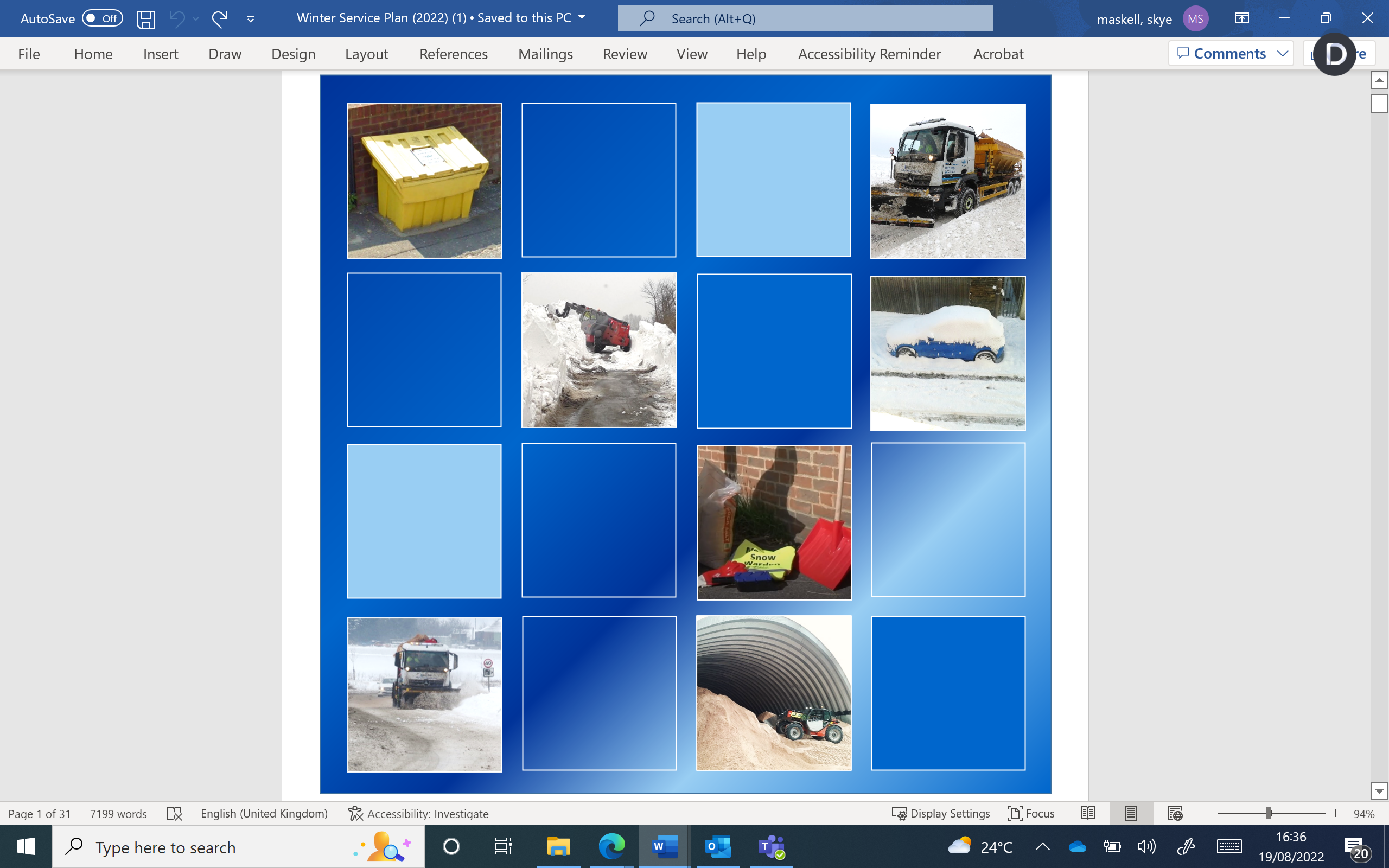 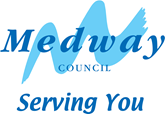 